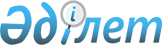 О назначении Айтжановой Ж.С. Министром экономического развития и торговли Республики КазахстанУказ Президента Республики Казахстан от 12 марта 2010 года № 939      Назначить Айтжанову Жанар Сейдахметовну Министром экономического развития и торговли Республики Казахстан.      Президент

      Республики Казахстан                       Н. Назарбаев
					© 2012. РГП на ПХВ «Институт законодательства и правовой информации Республики Казахстан» Министерства юстиции Республики Казахстан
				